Жиынтық бағалауға арналған әдістемелік ұсыныстарҚазақ тілі(оқыту қазақ тілінде емес)1-сыныпӘдістемелік ұсыныстар мұғалімге 1-сынып білім алушыларына «Қазақ тілі» (оқыту қазақ тілді емес мектептері үшін) пәні бойынша жиынтық бағалауды жоспарлау, ұйымдастыру және өткізуге көмек құралы ретінде құрастырылған. Әдістемелік ұсыныстар (орыс тілінде білім беретін) бастауыш сыныптың (1-4 сыныптары) «Қазақ тілі» (оқыту қазақ тілді емес мектептері үшін) пәні бойынша оқу бағдарламасы (орта білім беру мазмұнын жаңарту аясындағы) мен оқу жоспарының негізінде дайындалған. 1-сыныпта жиынтық бағалау 3 және 4-тоқсандарда өткізіледі.Бөлім / ортақ тақырып бойынша жиынтық бағалаудың тапсырмалары мұғалімге білім алушылардың тоқсан бойынша жоспарланған оқу мақсаттарына жету деңгейін анықтауға мүмкіндік береді.Әдістемелік ұсыныстарда бөлім / ортақ тақырып бойынша жиынтық бағалауды өткізуге арналған бағалау критерийлері мен дескрипторлары бар тапсырмалар ұсынылған. Сондай-ақ, жинақта білім алушылардың оқу жетістіктерінің мүмкін деңгейлері (рубрикалар) сипатталған. Тапсырмалар мен рубрикалар ұсыныс түрінде берілген.Тоқсандық жиынтық бағалауды өткізу үшін спецификацияда тапсырма үлгілері мен балл қою кестесі ұсынылған. Спецификация стандартталған және оны тоқсандық жиынтық бағалауды өткізуде басшылыққа алу міндеттелген.Әдістемелік ұсыныстар бастауыш сынып мұғалімдеріне, мектеп әкімшілігіне, білім беру бөлімінің әдіскерлеріне, критериалды бағалау бойынша мектеп, өңірлік үйлестірушілеріне және басқа да мүдделі тұлғаларға арналған.Әдістемелік ұсыныстарды дайындау барысында ресми интернет-сайттағы қолжетімді ресурстар (суреттер, фотосуреттер, мәтіндер, аудио және бейнематериалдар) қолданылды.2Мазмұны3-ТОҚСАН БОЙЫНША ЖИЫНТЫҚ БАҒАЛАУҒА АРНАЛҒАН ТАПСЫРМАЛАР..... 4«Саяхат» ортақ тақырыбы бойынша жиынтық бағалау.............................................................. 4«Салт-дәстүр және ауыз әдебиеті» ортақ тақырыбы бойынша жиынтық бағалау................... 73-тоқсан бойынша жиынтық бағалаудың спецификациясы ................................................... 104-ТОҚСАН БОЙЫНША ЖИЫНТЫҚ БАҒАЛАУҒА АРНАЛҒАН ТАПСЫРМАЛАР ...16«Тағам және сусын» ортақ тақырыбы бойынша жиынтық бағалау .........................................16«Дені саудың - жаны сау» ортақ тақырыбы бойынша жиынтық бағалау................................194-тоқсан бойынша жиынтық бағалаудың спецификациясы ....................................................2233-ТОҚСАН БОЙЫНША ЖИЫНТЫҚ БАҒАЛАУҒА АРНАЛҒАН ТАПСЫРМАЛАР«Саяхат» ортақ тақырыбы бойынша жиынтық бағалауСөйлеу әрекетінің түрлеріОқу мақсатыБағалау критерийіТыңдалым Айтылым1.1.3.1 Тыңдаған мәтіннің (ұзақтығы 0,5-1 мин шамасында) мазмұны бойынша мұғалімнің қолдауымен сұрақтарға жауап беру және оған сәйкес фото/сюжетті суреттер/сызбалар таңдау1.2.2.1 Сурет/үлгі бойынша хабарлы және сұраулы сөйлемдердің интонациясын дұрыс қойып сөйлеу (1-2 сөйлем)Білім алушы•	Тыңдаған мәтін бойынша сұрақтарға жауап бередіжəне сәйкес суреттер таңдайды•	Сурет бойынша ауызша сөйлемдер құрастырадыОйлау дағдыларының деңгейіОрындау уақытыБілу және түсіну Қолдану20 минутТапсырмаТыңдалым1. Мәтінді тыңда. Сұрақтарға жауап бер. Сәйкес суретті белгіле ().Менің атым – Әсет. Мен 1-сыныпта оқимын. Мен жеті жастамын. Мен саябаққа барамын. Мен саябаққа анаммен барамын. Біз жаяу барамыз. Мен саябақта велосипед тебемін.1) Әсет қайда барады?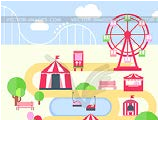 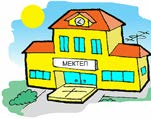 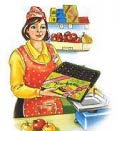 2) Әсет кіммен барады?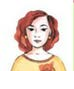 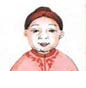 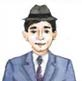 43) Әсет не істейді?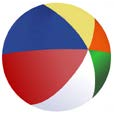 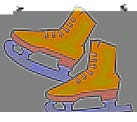 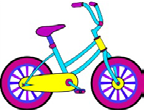 Айтылым2. Суретке қара. Көлік түрлерін ата. Сурет бойынша 1-2 сөйлем құрастыр.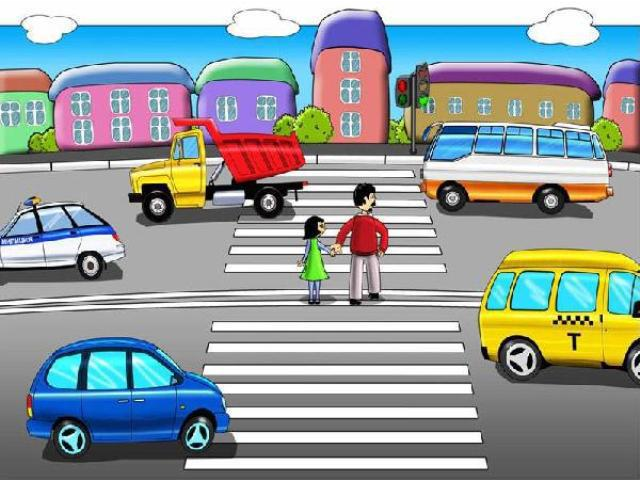 5«Салт-дәстүр және ауыз әдебиеті» ортақ тақырыбы бойынша жиынтық бағалау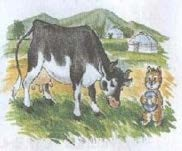 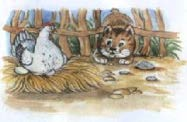 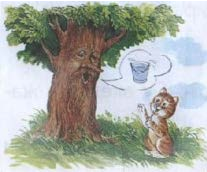 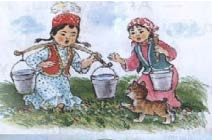 Сөйлеу әрекетінің түрлеріОқу мақсатыБағалау критерийіОқылым Жазылым1.3.5.1 Иллюстрациялы шағын мәтіннен мұғалімнің қолдауымен қажетті ақпаратты табу1.3.4.1 *Мәтін немесе иллюстрация/постер бойынша мұғалімнің қолдауымен қарапайым сұрақтар (кім? не? қандай? қанша?) қою және қысқаша жауап беру1.4.2.1 Оқыған/ аудио/бейнематериалдарда кездескен таныс атауларды жазуБілім алушы•	Иллюстрациялы мәтіннен қажетті ақпаратты табады•	 Мәтін	немесе	иллюстрация	бойынша	қарапайым сұрақтар құрастырады жəне жауап береді•	Оқыған мәтін бойынша таныс атауларды жазадыОйлау дағдыларының деңгейіОрындау уақытыҚолдануЖоғары деңгей дағдылары20 минутТапсырмаОқылым1. Сөйлемдерді оқы. Сәйкес суретті нөмірле.1	Мысық қыздарға барады.2	Мысық сиырға барады.72. Сұрақты толықтыр (кім?, не?). Жауабын жаз.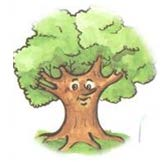 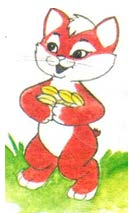 Тауық мысыққа ...	береді? _______ Мысықты	...	шақырды? _______Жазылым3. Суретке қара. Заттардың атын жаз._____________________	_____________________83-тоқсан бойынша жиынтық бағалаудың спецификациясы1. Тоқсан бойынша жиынтық бағалаудың мақсатыТоқсан бойынша жиынтық бағалау білім беру мазмұнын жаңарту аясындағы оқу бағдарламасының мазмұнына сәйкес білім алушылардың оқу мақсаттарына жеткендігін тексеруге және тоқсан барысында меңгерген білім, білік және дағдыларын анықтауға бағытталған.Спецификация 1-сыныпта «Қазақ тілі» (оқыту қазақ тілінде емпеәсн)і бойынша тоқсандық жиынтық бағалаудың мазмұны мен өткізу рәсімін сипаттайды.2. Тоқсан бойынша жиынтық бағалаудың мазмұнын анықтайтын құжаттар«Қазақ тілі» пәні бойынша(оқыту қазақ тілінде емес ) бастауыш мектепке арналған оқу бағдарламасы (1-4 сыныптар).3. 3-тоқсан бойынша жиынтық бағалауға шолу3.1 Ұзақтығы - 40 минут Балл саны – 12Айтылым бөлек тексеріледі.3.2 Жиынтық бағалаудың құрылымыТоқсан бойынша жиынтық бағалауда әр түрлі тапсырмалар: көп таңдауы ба р сұрақтар, қысқа немесе толық жауапты қажет ететін сұрақтар қолданылады.Берілген нұсқа көп таңдауы бар және қысқа жауаптарды қажет ететін сұрақтарды қамтитын 4 тапсырмадан тұрады.Көп таңдауы бар сұрақтарда білім алушы ұсынылған жауап нұсқаларынан дұрысын таңдайды.Қысқа жауапты қажет ететін сұрақтарға білім алушы сөздер немесе қысқа сөйлемдер түрінде жауап береді.Тапсырма бірнеше құрылымдық бөліктерден немесе сұрақтардан тұруы мүмкінАлғашқы тапсырма тыңдалым дағдысын, екіншісі - айтылым,	үшіншісі - оқылым, төртінші тапсырма жазылым дағдысын тексеруге бағытталған.104. Тапсырма үлгілері және балл қою кестесі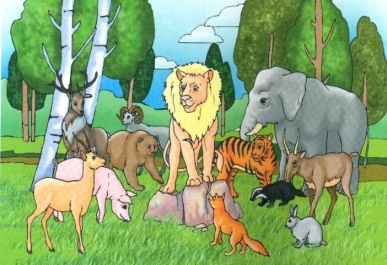 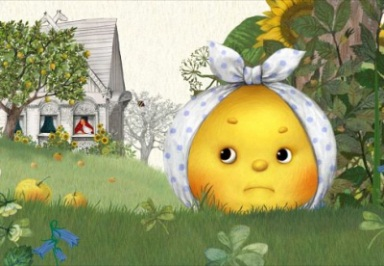 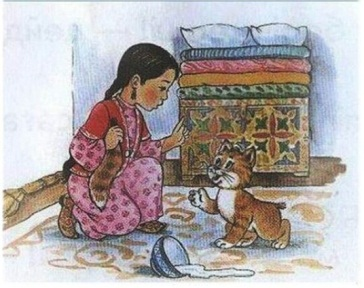 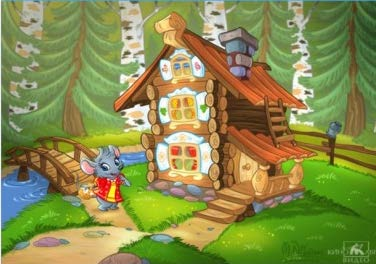 «Қазақ тілі» пәнінен 3-тоқсанға арналған жиынтық бағалаудың тапсырмалары (оқыту қазақ тілінде емес )Тыңдалым1. Мәтінді тыңда.Мынау – әдемі үйшік. Үйшікте тышқан тұрады. Тышқанға қоян, түлкі, қасқыр келеді. Олар үйшікте бірге тұрады. Олар дос болады.1) Ертегіге сәйкес келетін суретті белгіле ().[1]2) Ертегі бойынша 2 кейіпкердің атын жаз.[2]12Балл қою кестесі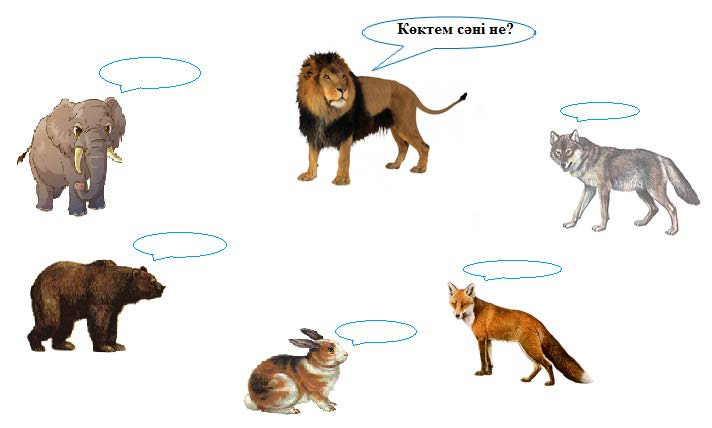 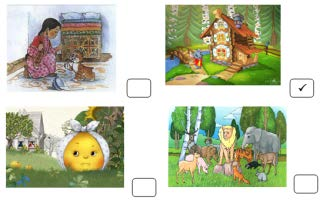 Айтылым2. Сурет бойынша ертегінің мазмұнын айт.[3]Балл қою кестесі13Оқылым3. Мәтінді оқы. Тапсырманы орында.Сәлем! Менің атым – Арман. Мен жеті жастамын. Мен Астанада тұрамын. Менің әжемАлматыда тұрады. Мен әжеме барамын. Менің әжем көп ертегі біледі. Мен ертегі тыңдаймын.Дұрыс сөйлемді белгіле ().1) Арман жеті жаста.2) Арман Астанада тұрады.3) Арман көп ертегі біледі.4) Арман ертегі тыңдайды.Балл қою кестесіЖазылым4. Толықтырып жаз._________________________Біз саяхатқа		барамыз. _________________________[3]14Балл қою кестесі5. Тоқсан бойынша жиынтық бағалауды өткізу ережелеріТоқсан бойынша жиынтық бағалау кезінде кабинетіңіздегі көмек ретінде қолдануға мүмкін болатын кез келген көрнекі құралдарды (диаграммалар, кестелер, постерлер, плакаттар немесе карталарды) жауып қойған дұрыс.Тоқсан бойынша жиынтық бағалау басталмас бұрын алғашқы бетінде жазылған нұсқау оқылып, білім алушыларға жұмыстың орындалу ұзақтығы хабарланады. Білім алушыларға жұмыс барысында бір-бірімен сөйлесулеріне болмайтындығы ескертіледі. Нұсқаулықпен таныстырып болғаннан кейін білім алушыларға тоқсан бойынша жиынтық бағалау басталғанға дейін түсінбеген сұрақтарын қоюға болатындығы туралы айтылады.Білім алушылардың жұмысты өздігінен орындап жатқандығына, жұмысты орындау барысында көмек беретін қосымша ресурстарды, мысалы: сөздіктер немесе калькуляторлар (спецификацияда	рұқсат	берілген	жағдайлардан	басқа	уақытта)	пайдалануларына мүмкіндіктерінің жоқ екендігіне көз жеткізіледі. Олардың жұмыс уақытында бір-біріне көмектесулеріне, көшіріп алуларына және сөйлесулеріне болмайтындығы ескертіледі.Білім алушыларға дұрыс емес жауапты өшіргішпен өшірудің орнына, қарындашпен сызып қою ұсынылады.Жұмыс барысында нұсқаулыққа немесе жұмыстың ұзақтығына қатысты білім алушылар тарапынан қойылған сұрақтарға жауап беруге болады. Жекелеген білім алушыларға көмек беруге негізделген кез келген ақпаратты оқуға, айтуға, өзгертіп айтуға немесе көрсетуге тыйым салынады.Тоқсандық жиынтық бағалаудың аяқталуына 5 минут уақыт қалғандығын үнемі хабарлап отыру қажет.Тоқсандық жиынтық бағалау аяқталғаннан кейін білім алушылардан жұмыстарын тоқтатып, қалам/қарындаштарын партаның үстіне қоюларын өтіну керек.6. Модерация және балл қоюБарлық мұғалімдер балл қою кестесінің бірдей нұсқасын қолданады. Модерация үдерісінде бірыңғай балл қою кестесінен ауытқушылықты болдырмау үшін жұмыс үлгілерін балл қою кестесіне сәйкес тексеру қажет.154-ТОҚСАН БОЙЫНША ЖИЫНТЫҚ БАҒАЛАУҒА АРНАЛҒАН ТАПСЫРМАЛАР«Тағам және сусын» ортақ тақырыбы бойынша жиынтық бағалауСөйлеу әрекетінің түрлеріОқу мақсатыБағалау критерийіОйлау дағдыларының деңгейіОрындау уақытыТыңдалым Айтылым1.1.4.1 Мұғалімнің қолдауымен тыңдаған материалдың кім/не туралы екенін түсіну1.2.3.1 Сұхбаттасының не туралы айтқанын түсіну және үлгі бойынша жауап беруБілім алушы•	Мәтіннің мазмұнына қатысты ақпаратты анықтайды •	Тақырып бойынша диалогке қатысадыБілу және түсіну Қолдану20 минутТапсырмаТыңдалым1. Мәтінді тыңда.-	Сәлем, Әсел!-	Сәлеметсіз бе!-	Сен қайда барасың?-	Мен дүкенге барамын. -	Сен не аласың?-	Мен су және балмұздақ аламын. Маған балмұздақ ұнайды. Мен балмұздақ жеймін. -	Балмұздақ қандай?-	Балмұздақ тәтті.Белгіле: Дұрыс	 Дұрыс емес	1) Әсел саябаққа барады.2) Әсел су және балмұздақ алады.3) Балмұздақ тәтті.16Айтылым Жұптық жұмыс2. Тыңда. Үлгі бойынша сөйлес. Өзіңнің жейтінің/жемейтінің, ішетін/ішпейтінің туралы әңгімеле.-	Сен не ішесің?-	Мен шырын ішемін. -	Шырын қандай?-	Шырын тәтті. -	Сен не жейсің?-	Мен ботқа жеймін.17«Дені саудың - жаны сау» ортақ тақырыбы бойынша жиынтық бағалауСөйлеу әрекетінің түрлеріОқу мақсатыБағалау критерийіОйлау дағдыларының деңгейіОрындау уақытыОқылым Жазылым1.3.2.1	Шағын	мәтіндегі	жиі	қолданылатын	сөздердің мағынасын түсіну1.4.2.1 Оқыған/ аудио/ бейнематериалдарда кездескен таныс атауларды жазуБілім алушы•	Мәтіндегі таныс сөздердің мағынасын ажыратады•	Оқыған материалдың негізінде таныс сөздерді жазадыҚолдану20 минутТапсырмаОқылым1. Мәтінді оқы. Тапсырманы орында.Менің атым – Ерден. Мен алты жастамын. Бұл – менің досым. Оның аты – Әлібек. Әлібек спортзалға барады. Ол жаттығу жасайды. Ол күшті, ақылды.Мен спорзалға бармаймын. Мен дәрігерге барамын. Менің тісім ауырады.Белгіле: Иә	Ерден	Әлібек1) Ол алты жаста.2) Ол күшті, ақылды.3) Ол жаттығу жасайды.4) Ол дәрігерге барады.19Жазылым2. Толықтырып жаз.Ерден	_______________________	бармайды. Ол ________________ барады. Оның_______________ ауырады.204-тоқсан бойынша жиынтық бағалаудың спецификациясы1. Тоқсан бойынша жиынтық бағалаудың мақсатыТоқсан бойынша жиынтық бағалау білім беру мазмұнын жаңарту аясындағы оқу бағдарламасының мазмұнына сәйкес білім алушылардың оқу мақсаттарына жеткендігін тексеруге және тоқсан барысында меңгерген білім, білік және дағдыларын анықтауға бағытталған.Спецификация 1-сыныпта«Қазақ тілі» (оқыту қазақ тілінде емес )пәні бойынша тоқсандық жиынтық бағалаудың мазмұны мен өткізу рәсімін сипаттайды.2. Тоқсан бойынша жиынтық бағалаудың мазмұнын анықтайтын құжаттар«Қазақ тілі» (оқыту қазақ тілінде емес) пәні бойынша (орта білім беру мазмұнын жаңарту аясындағы) бастауыш мектепке арналған оқу бағдарламасы (1-4-сыныптар)3. 4-тоқсан бойынша жиынтық бағалауға шолу3.1 Ұзақтығы - 40 минут Балл саны – 12Айтылым жеке тексеріледі.3.2 Жиынтық бағалаудың құрылымыТоқсан бойынша жиынтық бағалауда әр түрлі тапсырмалар:көп таңдауы бар сұрақтар, қысқа немесе толық жауапты қажет ететін сұрақтар қолданылады.Берілген нұсқа көп таңдауы бар сұрақтарды, қысқа және толық жауапты қажет ететін сұрақтарды қамтитын 4 тапсырмадан тұрады.Көп таңдауы бар сұрақтарда білім алушы ұсынылған жауап нұсқаларынан дұрысын таңдайды.Қысқа жауапты қажет ететін сұрақтарға білім алушы сөздер немесе қысқа сөйлемдер түрінде жауап береді.Толық жауапты қажет ететін тапсырмалар мәтінді түсінуге, өз ойын ауызша және жазбаша түрде толық, жүйелі, түсінікті етіп жеткізуге бағытталған.Тапсырма бірнеше құрылымдық бөліктерден немесе сұрақтардан тұруы мүмкін. Бірінші тапсырма тыңдалым дағдысын, екіншісі - айтылым, үшіншісі - оқылым,төртіншісі жазылым дағдысын тексеруге бағытталған.22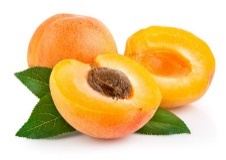 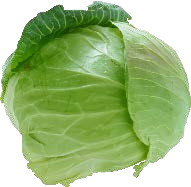 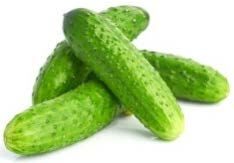 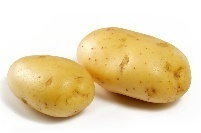 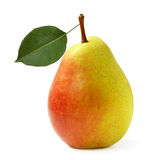 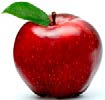 4. Тапсырма үлгілері және балл қою кестесі«Қазақ тілі» пәнінен 4-тоқсанға арналған жиынтық бағалаудың тапсырмалары (оқыту қазақ тілінде емес )Тыңдалым1. Мәтінді тыңда. Тапсырманы орында.Менің атым – Арай. Мен сегіз жастамын. Мен анаммен дүкенге барамын. Маған қияр және орамжапырақ керек. Мен салат жасаймын.Мынау – өрік. Мен өрік алмаймын. Мен қияр және орамжапырақ аламын. Салат дәмді болады.• Мəтінде кездесетін сөздерді белгіле.Балл қою кестесі	[3]Айтылым2. Үлгі бойынша сөйлес-	Сен таңертең не істейсің?-	Мен таңертең жаттығу жасаймын.[3]24Балл қою кестесі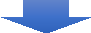 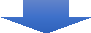 Оқылым3. Мәтінді оқы. Тапсырманы орында.Сәлем! Менің атым – Жандос. Мен жеті жастамын. Мен дүкенге барамын. Мен балмұздақ	аламын. Балмұздақ	дәмді,	суық болады. Маған балмұздақ ұнайды. Мен балмұздақ жеймін.Сұраққа сәйкес келетін сөздерді жаз.Не?	Қандай?[3]Балл қою кестесіЖазылым4. Толықтырып жаз. Кім не істейді? _________________________ емдейді. _________________________ оқытады._________________________ сурет салады.	[3]25Балл қою кестесі5. Тоқсан бойынша жиынтық бағалауды өткізу ережелеріТоқсан бойынша жиынтық бағалау кезінде кабинетіңіздегі көмек ретінде қолдануға мүмкін болатын кез келген көрнекі құралдарды (диаграммалар, кестелер, постерлер, плакаттар немесе карталарды) жауып қойған дұрыс.Тоқсан бойынша жиынтық бағалау басталмас бұрын алғашқы бетінде жазылған нұсқау оқылып, білім алушыларға жұмыстың орындалу ұзақтығы хабарланады. Білім алушыларға жұмыс барысында бір-бірімен сөйлесулеріне болмайтындығы ескертіледі. Нұсқаулықпен таныстырып болғаннан кейін білім алушыларға тоқсан бойынша жиынтық бағалау басталғанға дейін түсінбеген сұрақтарын қоюға болатындығы туралы айтылады.Білім алушылардың жұмысты өздігінен орындап жатқандығына, жұмысты орындау барысында көмек беретін қосымша ресурстарды, мысалы: сөздіктер немесе калькуляторлар (спецификацияда	рұқсат	берілген	жағдайлардан	басқа	уақытта)	пайдалануларына мүмкіндіктерінің жоқ екендігіне көз жеткізіледі. Олардың жұмыс уақытында бір-біріне көмектесулеріне, көшіріп алуларына және сөйлесулеріне болмайтындығы ескертіледі.Білім алушыларға дұрыс емес жауапты өшіргішпен өшірудің орнына, қарындашпен сызып қою ұсынылады.Жұмыс барысында нұсқаулыққа немесе жұмыстың ұзақтығына қатысты білім алушылар тарапынан қойылған сұрақтарға жауап беруге болады. Жекелеген білім алушыларға көмек беруге негізделген кез келген ақпаратты оқуға, айтуға, өзгертіп айтуға немесе көрсетуге тыйым салынады.Тоқсандық жиынтық бағалаудың аяқталуына 5 минут уақыт қалғандығын үнемі хабарлап отыру қажет.Тоқсандық жиынтық бағалау аяқталғаннан кейін білім алушылардан жұмыстарын тоқтатып, қалам/қарындаштарын партаның үстіне қоюларын өтіну керек.6. Модерация және балл қоюБарлық мұғалімдер балл қою кестесінің бірдей нұсқасын қолданады. Модерация үдерісінде бірыңғай балл қою кестесінен ауытқушылықты болдырмау үшін жұмыс үлгілерін балл қою кестесіне сәйкес тексеру қажет.26Бағалау критерийіТапсырма №ДескрипторБаллБағалау критерийіТапсырма №Білім алушыБаллТыңдаған мәтін бойынша сұрақтарға жауап береді және сәйкес суреттер таңдайды1бірінші сұраққа сәйкес суретті белгілейді;1Тыңдаған мәтін бойынша сұрақтарға жауап береді және сәйкес суреттер таңдайды1екінші сұраққа сәйкес суретті белгілейді;1Тыңдаған мәтін бойынша сұрақтарға жауап береді және сәйкес суреттер таңдайды1үшінші сұраққа сәйкес суретті белгілейді;1Сурет бойынша ауызша сөйлемдер құрастырады2суретте бейнеленген көліктерді атайды;1Сурет бойынша ауызша сөйлемдер құрастырады2сурет бойынша сөйлемдер құрастырады;1Сурет бойынша ауызша сөйлемдер құрастырады2сөйлемнің құрылымын сақтайды.1БарлығыБарлығыБарлығы6Бағалау критерийіТапсырма №ДескрипторБаллБағалау критерийіТапсырма №Білім алушыБаллИллюстрациялы мәтіннен қажетті ақпаратты табады1бірінші сөйлемге сәйкес суретті анықтайды;1Иллюстрациялы мәтіннен қажетті ақпаратты табады1екінші сөйлемге сәйкес суретті анықтайды;1Мәтін немесе иллюстрация бойынша қарапайым сұрақтар құрастырады жəне жауап бередібірінші сұрақты толықтырады;1Мәтін немесе иллюстрация бойынша қарапайым сұрақтар құрастырады жəне жауап береді2екінші сұрақты толықтырады;1Мәтін немесе иллюстрация бойынша қарапайым сұрақтар құрастырады жəне жауап береді2бірінші сұрақтың жауабын жазады;1Мәтін немесе иллюстрация бойынша қарапайым сұрақтар құрастырады жəне жауап бередіекінші сұрақтың жауабын жазады;1Оқыған мәтін бойынша таныс атауларды жазады3бірінші суретке қатысты сөздер жазады;1Оқыған мәтін бойынша таныс атауларды жазадыекінші суреттің атауын дұрыс жазады.1БарлығыБарлығыБарлығы8Тапсырма №ЖауапБаллҚосымша ақпарат2Білім алушының ықтимал жауабы:Көктем сәні не? - деп сұрады арыстан.-Таза су, - деді қасқыр.-Жылы жаңбыр, -деді піл.3Ертегінің мазмұнына сәйкес басқа да дұрыс сөйлемдер қабылданады.Оқиғаның логикалық жүйесін сақтайды – 1 балл; Сөйлемдердің құрылымын сақтайды – 1 балл;-Жылы күн,-деді қоян. -Әдемі гүл, -деді қоян. -Әдемі ағаш, -деді аю.Сөйлеу барысында грамматикалық нормаларды сақтайды – 1 балл.БарлығыБарлығы3Тапсырма№ЖауапБаллҚосымша ақпарат3Арман жеті жаста.1Білім алушы дұрыс сөйлемдерді белгілеп көрсетеді.3Арман Астанада тұрады.1Білім алушы дұрыс сөйлемдерді белгілеп көрсетеді.3Арман ертегі тыңдайды.1Білім алушы дұрыс сөйлемдерді белгілеп көрсетеді.БарлығыБарлығы3Тапсырма №ЖауапБаллҚосымша ақпарат4Автобуспен	/мәшинемен	/ велосипедпен / ұшақпен / пойызбен / жаяу3Кез	келген	көлік	атауы қабылданады.Әр дұрыс жазылған көлік атауына 1 балл, сөздерді сауатты жазғаны үшін 1 балл қойылады.БарлығыБарлығы3Бағалау критерийіТапсырма №ДескрипторБаллБағалау критерийіТапсырма №Білім алушыБаллМәтіннің мазмұнына қатысты ақпаратты анықтайды1мәтіннің мазмұнына қатысты бірінші дұрыс ақпаратты анықтайды;1Мәтіннің мазмұнына қатысты ақпаратты анықтайды1мәтіннің мазмұнына қатысты екінші дұрыс ақпаратты анықтайды;1Мәтіннің мазмұнына қатысты ақпаратты анықтайды1мәтінге қатысты бұрыс ақпаратты анықтайды;1Тақырып бойынша диалогке қатысады2тақырыпқа қатысты сұрақтар құрастырып, диалогке түседі;1Тақырып бойынша диалогке қатысады2сұхбаттасын түсініп, сұрағына дұрыс жауап береді;1Тақырып бойынша диалогке қатысады2сөйлеу барысында грамматикалық нормаларды сақтайды.1БарлығыБарлығыБарлығы6Бағалау критерийіТапсырма №ДескрипторБаллБағалау критерийіТапсырма №Білім алушыБаллМәтіндегі таныс сөздердің мағынасын ажыратады.1бірінші кейіпкерге қатысты сөйлемдерді ажыратады (1,4);1Мәтіндегі таныс сөздердің мағынасын ажыратады.1екінші кейіпкерге қатысты сөйлемдерді ажыратады (2,3);1Оқыған материалдың негізінде таныс сөздерді жазады.2бірінші сөйлемді «спортзалға» сөзімен толықтырады;1Оқыған материалдың негізінде таныс сөздерді жазады.2екінші сөйлемді «дәрігерге» сөзімен толықтырады;1Оқыған материалдың негізінде таныс сөздерді жазады.2үшінші сөйлемді «тісі» сөзімен толықтырады.1БарлығыБарлығыБарлығы5Тапсырма №ЖауапБаллҚосымша ақпарат1Өрік1Білім алушы сөздерге сәйкес суретті белгілеп көрсетеді.1Орамжапырақ1Білім алушы сөздерге сәйкес суретті белгілеп көрсетеді.1Қияр1Білім алушы сөздерге сәйкес суретті белгілеп көрсетеді.БарлығыБарлығы3Тапсырма №ЖауапБаллҚосымша ақпарат2Тұрамын/ жуынамын/жаттығу жасаймын/ жүгіремін/ботқа жеймін/мектепке барамын.3Cұрақтың мазмұнына сәйкес кез келген дұрыс жауап қабылданады.Сұраққа толық жауап береді – 1 балл. Сұраулы сөйлемнің интонациясын сақтайды– 1 балл.Сөздерді мағынасына қарай қолданады – 1 балл.БарлығыБарлығы3Тапсырма №ЖауапБаллҚосымша ақпарат3Балмұздақ/дүкен13Дәмді13Суық1БарлығыБарлығы3Тапсырма №ЖауапБаллҚосымша ақпарат4Дәрігер14Мұғалім14Суретші1БарлығыБарлығы3